PHÒNG GDĐT HUYỆN THANH TRÌ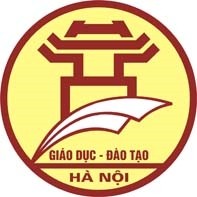 THCS VẠN PHÚCCỘNG HÒA XÃ HỘI CHỦ NGHĨA VIỆT NAMĐộc lập - Tự do - Hạnh phúc===oOo===            Thanh Trì, ngày 18 tháng 03 năm 2024LỊCH CÔNG TÁC TUẦNTừ ngày 18/03/2024 đến ngày 24/03/2024	HIỆU TRƯỞNG                                                                                                               Đặng Thị ThảoBuổiGiờHọ và tênNội dung công việcĐịa điểmĐịa điểmLãnh đạo / Người phối hợpThứ Hai 18/3Thứ Hai 18/3Thứ Hai 18/3Thứ Hai 18/3Thứ Hai 18/3Thứ Hai 18/3Thứ Hai 18/3    S:07:15Đặng Thị Thảo - Hiệu trưởngTrực và làm việc tại trường C:13:30Đặng Thị Thảo - Hiệu trưởngTrực và làm việc tại trườngS:07:15Phạm Thị Đức Hạnh – Phó Hiệu trưởngHọp giao ban Hiệu trưởng tại PGDC:13:30Phạm Thị Đức Hạnh – Phó Hiệu trưởngTrực và làm việc tại trườngThứ Ba 19/3Thứ Ba 19/3Thứ Ba 19/3Thứ Ba 19/3Thứ Ba 19/3Thứ Ba 19/3Thứ Ba 19/3   S:07:15Đặng Thị Thảo - Hiệu trưởngTrực và làm việc tại trườngC:13:30Đặng Thị Thảo - Hiệu trưởngTrực và làm việc tại trường    S:07:15Phạm Thị Đức Hạnh – Phó Hiệu trưởngTrực và làm việc tại trườngC:14:00Phạm Thị Đức Hạnh – Phó Hiệu trưởngTrực và làm việc tại trườngThứ Tư 20/03Thứ Tư 20/03Thứ Tư 20/03Thứ Tư 20/03Thứ Tư 20/03Thứ Tư 20/03Thứ Tư 20/03   S:07:15Đặng Thị Thảo - Hiệu trưởngThi HSNK tại THCS Ngũ HiệpC:13:30Đặng Thị Thảo - Hiệu trưởngTrực và làm việc tại trường    S:07:00Phạm Thị Đức Hạnh – Phó Hiệu trưởngTrực và làm việc tại trườngC:13:30Phạm Thị Đức Hạnh – Phó Hiệu trưởngTrực và làm việc tại trườngThứ Năm 21/03Thứ Năm 21/03Thứ Năm 21/03Thứ Năm 21/03Thứ Năm 21/03Thứ Năm 21/03Thứ Năm 21/03   S:08:00Đặng Thị Thảo - Hiệu trưởngTrực và làm việc tại trườngC:13:30Đặng Thị Thảo - Hiệu trưởngTrực và làm việc tại trường    S:08:00Phạm Thị Đức Hạnh – Phó Hiệu trưởngTrực và làm việc tại trườngC:14:00Phạm Thị Đức Hạnh – Phó Hiệu trưởngTrực và làm việc tại trườngBuổiGiờHọ và tênNội dung công việcĐịa điểmLãnh đạo / Người phối hợpThứ Sáu 22/03Thứ Sáu 22/03Thứ Sáu 22/03Thứ Sáu 22/03Thứ Sáu 22/03Thứ Sáu 22/03S:07:30Đặng Thị Thảo - Hiệu trưởngTrực và làm việc tại trườngC:13:30Đặng Thị Thảo - Hiệu trưởngTrực và làm việc tại trườngS:07:30Phạm Thị Đức Hạnh – Phó Hiệu trưởngTập huấn chuyên môn tại THCS Thị trấn Văn ĐiểnC:13:30Phạm Thị Đức Hạnh – Phó Hiệu trưởngTập huấn chuyên môn tại THCS Thị trấn Văn ĐiểnThứ Bảy 23/03Thứ Bảy 23/03Thứ Bảy 23/03Thứ Bảy 23/03Thứ Bảy 23/03Thứ Bảy 23/03S:07:15Đặng Thị Thảo - Hiệu trưởngTrực và làm việc tại trườngC:13:30Đặng Thị Thảo - Hiệu trưởngTrực và làm việc tại trườngS:07:15Phạm Thị Đức Hạnh – Phó Hiệu trưởngTrực và làm việc tại trườngC:13:30Phạm Thị Đức Hạnh – Phó Hiệu trưởngTrực và làm việc tại trường